Money Order Deposit Slip✁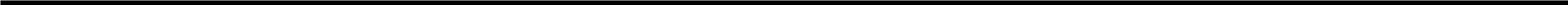 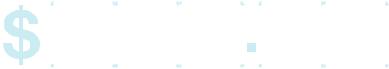 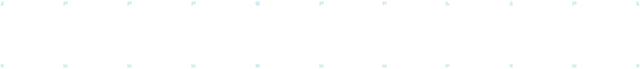 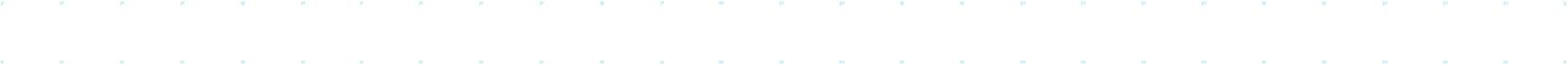 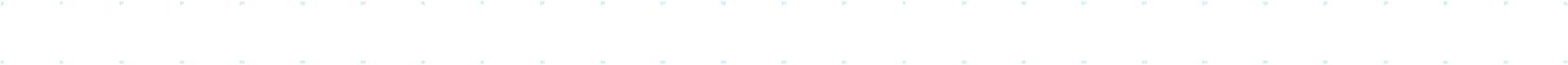 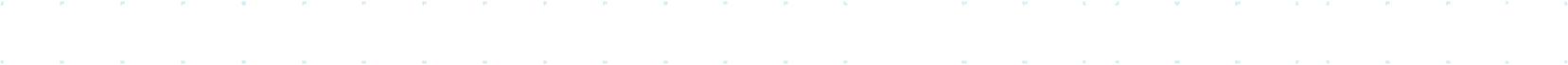 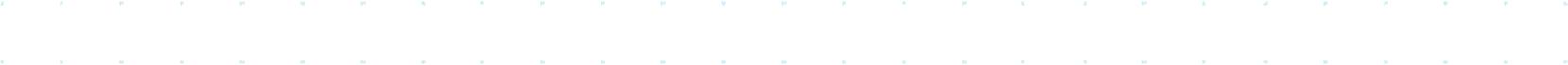 ✁✁ALL FIELDS REQUIREDALL FIELDS REQUIREDMail to: JPay, PO Box 173070, Hialeah, FL 33017Mail to: JPay, PO Box 173070, Hialeah, FL 33017Mail to: JPay, PO Box 173070, Hialeah, FL 33017Mail to: JPay, PO Box 173070, Hialeah, FL 33017Mail to: JPay, PO Box 173070, Hialeah, FL 33017Mail to: JPay, PO Box 173070, Hialeah, FL 33017Mail to: JPay, PO Box 173070, Hialeah, FL 33017Mail to: JPay, PO Box 173070, Hialeah, FL 33017Mail to: JPay, PO Box 173070, Hialeah, FL 33017Mail to: JPay, PO Box 173070, Hialeah, FL 33017Mail to: JPay, PO Box 173070, Hialeah, FL 33017Mail to: JPay, PO Box 173070, Hialeah, FL 33017Mail to: JPay, PO Box 173070, Hialeah, FL 33017Mail to: JPay, PO Box 173070, Hialeah, FL 33017Money Order Amount – maximum $999.99Money Order Amount – maximum $999.99Money Order Amount – maximum $999.99Money Order Amount – maximum $999.99Money Order Amount – maximum $999.99Money Order Amount – maximum $999.99Money Order Amount – maximum $999.99Money Order Amount – maximum $999.99Money Order Amount – maximum $999.99Money Order Amount – maximum $999.99Money Order Amount – maximum $999.99Money Order Amount – maximum $999.99Money Order Amount – maximum $999.99Money Order Amount – maximum $999.99Inmate’s ID NumberInmate’s ID NumberInmate’s ID NumberInmate’s ID NumberInmate’s ID NumberInmate’s StateInmate’s StateInmate’s StateInmate’s StateInmate’s StateInmate’s StateInmate’s StateInmate’s StateInmate’s StateInmate’s StateInmate’s StateInmate’s StateInmate’s StateInmate’s StateInmate’s StateInmate’s StateInmate’s StateNNNCCInmate’s Full Name (Last, First)Inmate’s Full Name (Last, First)Inmate’s Full Name (Last, First)Inmate’s Full Name (Last, First)Inmate’s Full Name (Last, First)Inmate’s Full Name (Last, First)Inmate’s Full Name (Last, First)Inmate’s Full Name (Last, First)Inmate’s Full Name (Last, First)Inmate’s Full Name (Last, First)Inmate’s Full Name (Last, First)Inmate’s Full Name (Last, First)Inmate’s Full Name (Last, First)Inmate’s Full Name (Last, First)InstitutionInstitutionInstitutionInstitutionInstitutionInstitutionInstitutionInstitutionInstitutionInstitutionInstitutionInstitutionInstitutionInstitutionYour EmailYour EmailYour EmailYour EmailYour EmailYour EmailYour EmailYour EmailYour EmailYour EmailYour EmailYour EmailYour EmailYour EmailYour First Name (Person Making Payment)Your First Name (Person Making Payment)Your First Name (Person Making Payment)Your First Name (Person Making Payment)Your First Name (Person Making Payment)Your First Name (Person Making Payment)Your First Name (Person Making Payment)Your First Name (Person Making Payment)Your First Name (Person Making Payment)Your First Name (Person Making Payment)Your First Name (Person Making Payment)Your First Name (Person Making Payment)Your First Name (Person Making Payment)Your First Name (Person Making Payment)Your Phone Number (Person Making Payment)Your Phone Number (Person Making Payment)Your Phone Number (Person Making Payment)Your Phone Number (Person Making Payment)Your Phone Number (Person Making Payment)Your Phone Number (Person Making Payment)Your Phone Number (Person Making Payment)Your Phone Number (Person Making Payment)Your Phone Number (Person Making Payment)Your Phone Number (Person Making Payment)Your Phone Number (Person Making Payment)Your Phone Number (Person Making Payment)Your Phone Number (Person Making Payment)Your Phone Number (Person Making Payment)Your Phone Number (Person Making Payment)Your Phone Number (Person Making Payment)Your Phone Number (Person Making Payment)Your Phone Number (Person Making Payment)Your Phone Number (Person Making Payment)Your Phone Number (Person Making Payment)Your Last Name (Person Making Payment)Your Last Name (Person Making Payment)Your Last Name (Person Making Payment)Your Last Name (Person Making Payment)Your Last Name (Person Making Payment)Your Last Name (Person Making Payment)Your Last Name (Person Making Payment)Your Last Name (Person Making Payment)Your Last Name (Person Making Payment)Your Last Name (Person Making Payment)Your Last Name (Person Making Payment)Your Last Name (Person Making Payment)Your Last Name (Person Making Payment)Your Last Name (Person Making Payment)Your AddressYour AddressYour AddressYour AddressYour AddressYour AddressYour AddressYour AddressYour AddressYour AddressYour AddressYour AddressYour AddressYour AddressYour CityYour CityYour CityYour CityYour CityYour CityYour CityYour CityYour CityYour CityYour CityYour CityYour CityYour CityYour State   Your ZipYour State   Your ZipYour State   Your ZipYour State   Your ZipYour State   Your ZipYour State   Your ZipYour State   Your ZipYour State   Your ZipYour State   Your ZipYour State   Your ZipYour State   Your ZipYour State   Your ZipYour State   Your ZipYour State   Your ZipYour State   Your ZipYour State   Your ZipYour State   Your ZipYour State   Your Zip